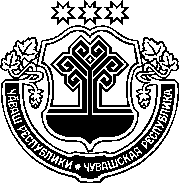 ЗАКОНЧУВАШСКОЙ РЕСПУБЛИКИОБ УСТАНОВЛЕНИИ КРИТЕРИЕВ ОПРЕДЕЛЕНИЯ ГРАНИЦ ЧАСТИ ТЕРРИТОРИИ НАСЕЛЕННОГО ПУНКТА, ВХОДЯЩЕГО В СОСТАВ ПОСЕЛЕНИЯ, ГОРОДСКОГО ОКРУГА, НА КОТОРОЙ МОЖЕТ ПРОВОДИТЬСЯ СХОД ГРАЖДАН ПО ВОПРОСУ ВВЕДЕНИЯ И ИСПОЛЬЗОВАНИЯ СРЕДСТВ САМООБЛОЖЕНИЯ ГРАЖДАНПринятГосударственным СоветомЧувашской Республики18 марта 2021 годаСтатья 1. Предмет регулирования настоящего ЗаконаНастоящий Закон в соответствии с частью 12 статьи 251 Федерального закона от 6 октября 2003 года № 131-ФЗ "Об общих принципах организации местного самоуправления в Российской Федерации" устанавливает критерии определения границ части территории населенного пункта, входящего в состав поселения, городского округа, на которой может проводиться сход граждан по вопросу введения и использования средств самообложения граждан.Статья 2.	Критерии определения границ части территории населенного пункта, входящего в состав поселения, городского округа, на которой может проводиться сход граждан по вопросу введения и использования средств самообложения гражданКритериями определения границ части территории населенного пункта, входящего в состав поселения, городского округа, на которой может проводиться сход граждан по вопросу введения и использования средств самообложения граждан, являются:1) территория проживания граждан: подъезд многоквартирного жилого дома; многоквартирный жилой дом; группа жилых домов; жилой микрорайон;2) проживание на территории, указанной в пункте 1 настоящей статьи, не менее 10 человек.Статья 3. Вступление в силу настоящего ЗаконаНастоящий Закон вступает в силу по истечении десяти дней после дня его официального опубликования.г. Чебоксары20 марта 2021 года№ 15ГлаваЧувашской РеспубликиО. Николаев